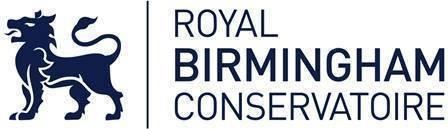 BA (Hons) Acting - Recall Audition Preparation Information  The Recall Audition normally takes an entire day and consists of an acting workshop, voice and movement assessments, the presentation of two speeches and a song.  As in the Initial Audition the speeches should be no more than two minutes in length and suitable to your gender, age and experience.   Please prepare an accompanied song; this should be no more than three minutes in length and suitable for your gender, age and vocal range. Piano accompaniment is required and the sheet music must be provided in the right key. Please note your performance will be stopped if the speech or song exceeds the stated maximum length. You may be interviewed by the Course Director or his/her representative.   You will also be required to complete a sight reading task in front of a camera as a requirement of the recall audition. The sight reading sheet is available in different coloured paper if you are dyslexic.  If you wish us to take dyslexia or dyspraxia into account at your Recall Audition you must bring with you a copy of your assessment/report confirming the condition and hand it to the course tutor or Admissions officer on the day of your recall audition.   NOTE – PLEASE BRING REFRESHMENTS/LUNCH TO YOUR RECALL AUDTION AS THIS WILL NOT BE PROVIDED BY THE ROYAL BIRMINGHAM CONSERVATOIRE (ACTING) Workshop   The morning session is with the entire group of candidates and begins with a physical warm-up. This is followed by an improvisational acting workshop which is observed by members of the teaching staff.   We look for your ability to work as a member of a team, access your imagination, propose ideas, listen and respond to stimuli and demonstrate transformational skills. Members of the acting and movement staff will assess the workshop.   As the workshop is extremely physical, it is recommended that you bring comfortable and appropriate clothing; jeans or tight fitting clothes are not appropriate. The work will be undertaken barefoot and long hair should be tied back so as not to cover your face. Tight belts, belts with buckles, clothes with prominent zips – all of which may be dangerous – should not be worn. Trousers should be waisted and not slip down to the hips and leg length should not drag on the floor. Tops should cover the cleavage and stomach areas. These requirements are in accordance with the School’s dress code.   Workshop Criteria  Focus and Concentration  	  	  	Physical confidence  Imaginative and creative response  	  	Ability to transform  Listening and responding  	  	  	Engagement  Physical coordination  	  	  	  	Flexibility  Sense of Rhythm  	  	  	  	Posture/Stance  Speeches   The delivery of speeches is in half-groups and they should be from published plays. Excerpts from film scripts, television dramas and unpublished plays are not acceptable unless you can provide at audition, and leave with us, a copy of the actual and complete script with the speech used clearly marked.   As at the Initial Audition, you should have read the whole of the play from which a speech is taken and be able to provide the correct title, name of the author and if relevant translator. You may be asked questions about the play and your character’s journey within it (i.e. their motives, the plays content etc). It is preferable that the content of the speeches is something you can relate to and understand. It is not advisable to attempt an accent unless you are entirely confident of its accuracy and only if it is appropriate to the speech.   Any performance choices you make should be justifiable within the text. The performance should reveal an understanding of the scene and character and an ability to create and share appropriate emotions and atmosphere. Try to make sure that any vocal and physical interpretation you do is strictly relevant.   Speeches Criteria  Energy   	  	  	  	  	Choice of speeches  Spatial awareness  	  	  	  	Suitability of phsyicalisation  Identification with character  	  	  	Achievement of contrast  Creation of environment  	  	  	Use/handling of language  Power to hold an audience  	  	  	Potential for development through training  The Song  Your song will be performed alone to a senior singing tutor. As with your acting selections, your song should be a published work with piano accompaniment. We will provide a pianist but you must provide sheet music in a suitable format for the pianist to use. (Sheet music should be brought with you for the accompanist and this should either be presented in a folder or sellotaped so that it is easily turnable. Loose sheets are not acceptable).  We are interested to see how you interpret a song and its content. We appreciate that some candidates are not experienced singers but we do not believe that this stops anyone from expressing the style and content of a song. It is important that you choose a song suitable for your voice, gender and age. The singing part of the assessment may begin with a group warm-up.   Song criteria  Qualities: including speech, twang, falsetto  Technique: including breathing, body alignment  Story Telling: journey of the song  InterviewsIn certain instances, the Course Director or his/her representative may interview you, to gain a better understanding of you and your motives for wishing to attend a drama school. A voice tutor may wish to see you individually to assess more fully your vocal potential.   Criteria from Recall Audition Assessment  The assessment of each candidate is based upon a set of criteria used consistently by staff, who mark the work shown. In Recall Auditions all elements are assessed including speeches. Please note that audition feedback is not given on Recall Auditions.  What happens next?    	    Audition decision outcomesFollowing an audition and/or interview, one of the following outcomes is possible:       	   You are offered an unconditional place     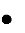 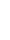 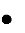 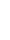 This means that you have a place on the course for which you applied. This offer is only for the year in which you apply.     You are offered a conditional place     This means that you will have a place on the course for which you applied if you attain the required academic qualifications. This offer is only for the year in which you apply.     You are offered a place in our reserve pool on the courseThis is the most common outcome. It indicates that you have reached an acceptable standard, but because applications and auditions/interviews happen throughout the year we cannot allocate all places on a course until the auditions/interviews have been completed.     You are not offered a place on the course  - unsuccessful                  You cannot re-apply for a place on the same course in the same academic year.     You are invited to attend a Foundation in acting workshopYou may be invited to the applicant workshop day for the opportunity to obtain a place on the Foundation in acting course. (The Foundation in acting course has two routes. The 20 week full time route and the 34 week part time route) 